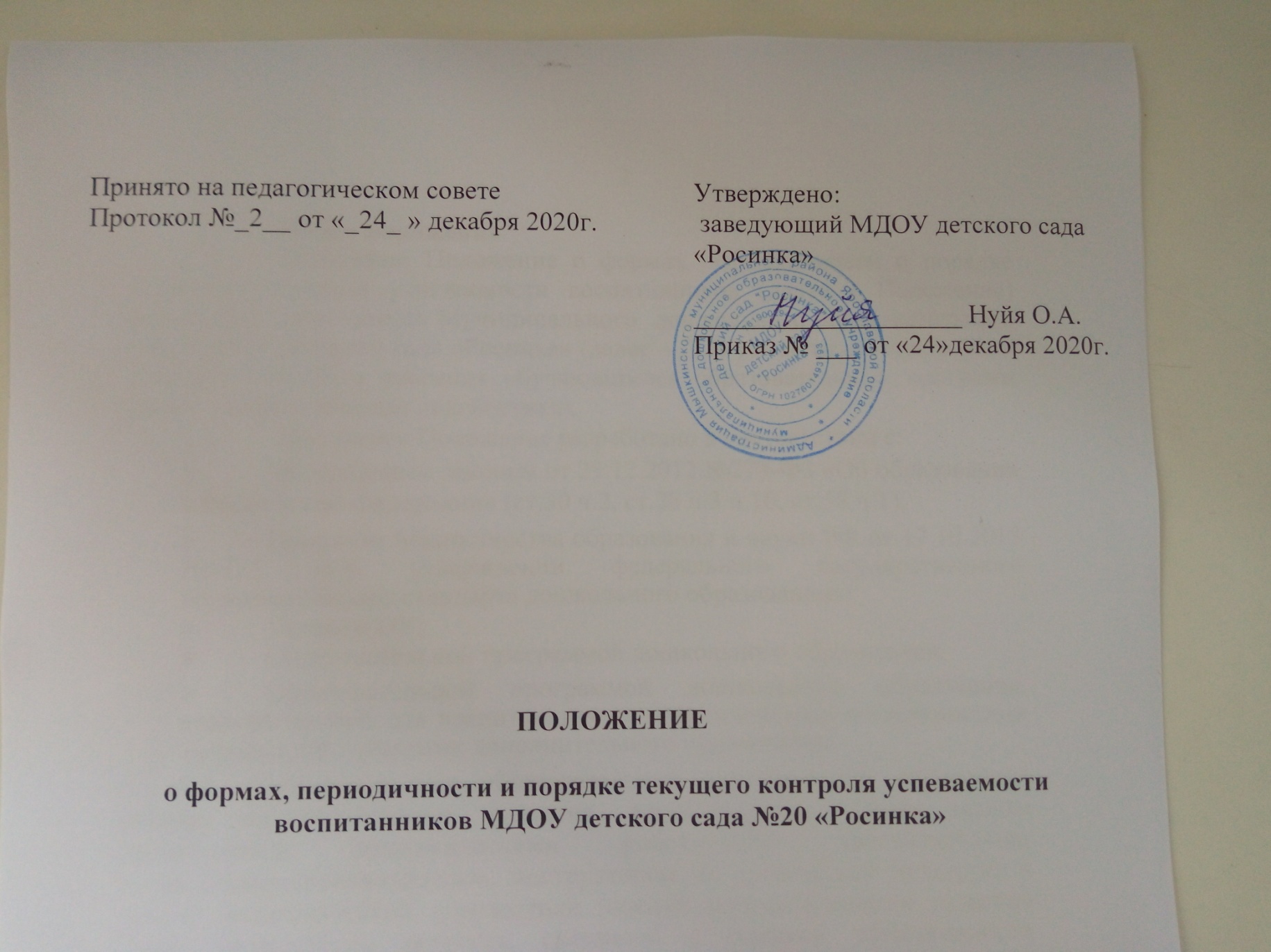 ПОЛОЖЕНИЕ о формах, периодичности и порядке текущего контроля успеваемости воспитанников МДОУ детского сада №20 «Росинка»Общие положенияНастоящее Положение о формах, периодичности и порядке текущего контроля успеваемости воспитанников (далее - Положение) регулирует деятельность Муниципального  дошкольного образовательного учреждения детского сада «Росинка» (далее – ДОУ) в части осуществления текущего контроля освоения обучающимися образовательных программ (далее - педагогическая диагностика).Настоящее Положение разработано в соответствии с:Федеральным законом от 29.12.2012 №273-ФЗ «Об образовании в Российской Федерации» (ст.30 ч.2, ст.28 ч.3 п.10, ст.58 ч.1);Приказом Министерства образования и науки РФ от 17.10.2013 №1155 «Об утверждении федерального государственного образовательного стандарта дошкольного образования»;Уставом ОУ;Образовательной программой дошкольного образования.Образовательной программой дошкольного образования, адаптированной для воспитанников с ограниченными возможностями здоровья, программами дополнительного образования.При реализации образовательных программ ОУ проводится оценка индивидуального развития воспитанников. Такая оценка производится педагогическими работниками (воспитателями, музыкальным руководителем, инструктором по физической культуре) в рамках педагогической диагностики (оценки индивидуального развития детей дошкольного возраста, связанной с оценкой эффективности педагогических действий и лежащей в основе их дальнейшего планирования). Результаты педагогической диагностики могут использоваться исключительно для решения следующих образовательных задач:индивидуализации образования (в том числе поддержки ребенка, построения его образовательной траектории или профессиональной коррекции особенностей его развития);оптимизации работы с группой воспитанников.Педагогическую диагностику осуществляют педагогические работники в соответствии с должностными обязанностями.Результаты, полученные в ходе педагогической диагностики за отчетный период (учебный год), являются документальной основой для составления ежегодного отчета о самообследовании и публикуются на его официальном сайте в установленном порядке с соблюдением положений Федерального закона от 27.07.2006 № 152-ФЗ «О персональных данных».Основными потребителями информации о педагогической диагностике являются участники образовательного процесса: педагоги, специалисты, родители (законные представители) воспитанников, коллегиальные органы управления ОУ, экспертные комиссии при проведении процедур лицензирования, учредитель.Форма проведения педагогической диагностикиФорма проведения педагогической диагностики преимущественно представляет собой наблюдение за активностью обучающегося в различные периоды пребывания в ДОУ, анализ продуктов детской деятельности и специальные диагностические ситуации, организуемые педагогом. Формы проведения, критерии, методика оценивания и инструментарий проведения педагогической диагностики используется в соответствии с реализуемыми в ДОУ образовательными программами.Периодичность проведения педагогической диагностики:Педагогическая диагностика проводится во всех возрастных группах два раза в год (в сентябре и мае). В начале года педагогическая диагностика направлена на выявление стартовых возможностей обучающихся, в конце учебного года - наличие динамики в развитии.Педагогическая диагностика проводится по пяти образовательным областям: социально - коммуникативное развитие; познавательное развитие; речевое развитие; художественно - эстетическое развитие; физическое развитие.Инструментарием для педагогической диагностики являются диагностические карты.Результаты оценки индивидуального развития обучающихся группы оформляются в виде диагностических карт.Педагогическая диагностика оценивается по 5-и бальной шкале:1 балл (в диаграмме красный цвет) - ребенок не может выполнить задание, помощь взрослого не принимает; Балла (в диаграмме оранжевый цвет) - ребенок с помощью взрослого выполняет задание (по аналогии);3 балла (в диаграмме серый цвет) - ребенок выполняет задание с частичной помощью взрослого (наводящие вопросы);4 балла (в диаграмме синий цвет) - ребенок выполняет самостоятельно и с незначительной помощью взрослого задание;Баллов (в диаграмме зеленый цвет) - ребенок выполняет задание самостоятельно, полностью освоил материал.Порядок проведения педагогической диагностикиПедагогическая диагностика осуществляется в течение времени пребывания обучающегося в ДОУ с 07.00 до 19.00 в группах общеразвивающей и комбинированной  направленности, исключая время, отведенное на сон.Данные педагогической диагностики вносятся в диагностические карты развития обучающихся, с которой педагогические работники знакомят родителей (законных представителей) обучающихся на индивидуальных консультациях.По результатам педагогической диагностики, при необходимости, составляется индивидуальный маршрут развития обучающегося в его целях поддержки, построения его образовательной траектории или профессиональной коррекции особенностей его развития.Педагогические работники не позднее  01.10.  и 20.05. текущего учебного года сдают результаты проведенных педагогических наблюдений и диагностических исследований с выводами - Аналитическую справку, диаграммы по установленной форме старшему воспитателю.Старший воспитатель на основании диагностических карт и аналитических справок групп, осуществляет сравнительный анализ, определяет эффективность проведенной работы, проводит сопоставление с нормативными показателями и представляет обобщенные результаты на итоговом педагогическом совете - Аналитическую справку «О результатах мониторинга усвоения обучающимися Образовательных программ за учебный год».После ознакомления с обобщенными результатами на итоговом Педагогическом совете определяются проблемы, пути их решения и приоритетные задачи ДОУ для реализации в новом учебном году по результатам педагогической диагностики.ДокументацияДиагностический инструментарий для проведения оценки индивидуального развития обучающихся (педагогической диагностики),  хранятся педагогами в группах и обновляются по мере необходимости.Общие результаты педагогической диагностики уровня индивидуального развития обучающихся (диагностические карты, аналитические справки, диаграммы) хранятся на бумажных носителях в архиве методического кабинета 5 лет.Заключительные положенияИзменения и дополнения в настоящее Положение принимаются на Общем собрании работников ДОУ с учетом мнения Совета родителей (законных представителей) воспитанников.Положение действует до принятия нового Положения, утвержденного руководителем в установленном порядке.С положением ознакомлены:_______________   ____________________ «____» ___________ 20____ г.               (подпись)                                         (ФИО)____________   ____________________ «____» ___________ 20____ г.               (подпись)                                         (ФИО)_______________   ____________________ «____» ___________ 20____ г.               (подпись)                                         (ФИО)_______________   ____________________ «____» ___________ 20____ г.               (подпись)                                         (ФИО)Муниципальное дошкольное образовательное учреждение детский сад «Росинка»ПРИКАЗот 24.12.2020 г.                                                                                №    29                                                                                             «Об  утверждении  положения «О формах, периодичности и порядке текущего контроля успеваемости воспитанников Муниципального дошкольного образовательного учреждения детского сада «Росинка»В соответствии с уставом МДОУ детского сада «Росинка», ПРИКАЗЫВАЮ:1. Утвердить прилагаемое Положение «О формах, периодичности и порядке текущего контроля успеваемости воспитанников муниципального  дошкольного образовательного учреждения детского сада «Росинка».2. Возложить  функции  по  координации  и  проведению текущего контроля успеваемости воспитанников муниципального дошкольного образовательного учреждения детского сада «Росинка» на   старшего воспитателя.3. Контроль по исполнению приказа оставляю за собой.Заведующий                                                                        О.А. НуйяС приказом ознакомлены: ____________________________________________________________________________________________________________________________________________________________________________________________________________________________________________________________________________________	